SRIJEDA, 9.6.2021. MATEMATIKA-SB,MT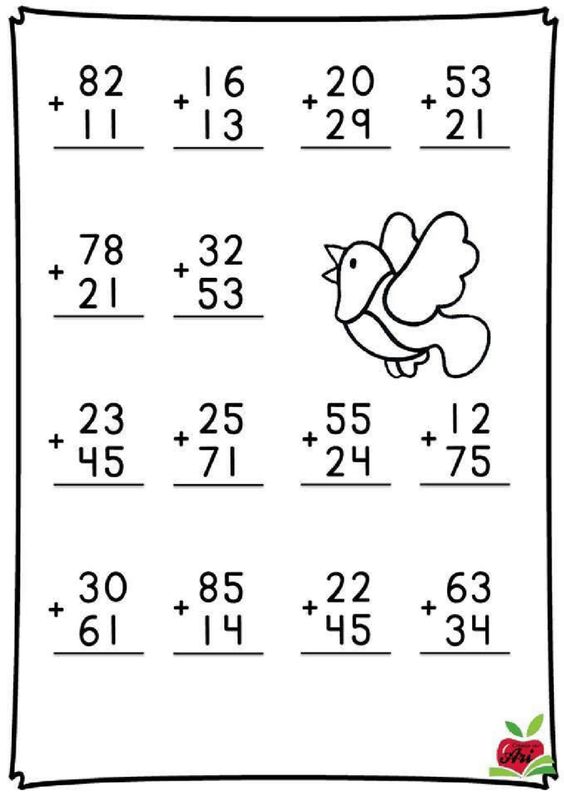 